Załącznik 1 do Regulaminu rekrutacji i uczestnictwa w projekcie „Świętokrzyskie dla Ukrainy”.Załącznik 4 do Regulaminu rekrutacji i uczestnictwa w bezpłatnym kursie z języka polskiego jako obcego w ramach projektu  
                       „Świętokrzyskie dla Ukrainy” (dla osób, które nie są jeszcze uczestnikami projektu) „Świętokrzyskie dla Ukrainy”.Formularz zgłoszeniowy w ramach projektu „Świętokrzyskie dla Ukrainy”w ramach Osi Priorytetowej 9 - Włączenie społeczne i walka z ubóstwem, Działanie 9.1 -Aktywna integracja zwiększająca szanse na zatrudnienie Regionalnego Programu Operacyjnego Województwa Świętokrzyskiego na lata 2014-2020.Numer ewidencyjny uczestnika ……/……….../2022 	                                                                                   cyfra/nazwa powiatuDane uczestnika (proszę wypełnić drukowanymi literami alfabetu łacińskiego)Dane kontaktowe uczestnika/miejsce pobytu uczestnikaCzłonkowie rodziny uczestnikaSzczegóły i rodzaj wsparciaStatus uczestnika projektu w chwili przystąpienia do projektuZostałem/-am  pouczony/-a o odpowiedzialności karnej za składanie oświadczeń niezgodnych z prawdą (zgodnie z art. 233 § 1  kk).……………………………..                                                                        …………………………………...        Miejscowość i data                                                                                                    Czytelny podpis uczestnika   									   ………………….…………………...                                                                                               Podpis specjalisty ds. integracji uchodźców   Wyrażam zgodę na przetwarzanie danych osobowych zawartych w formularzu w tym przekazanie ich podmiotom partnerskim w celu i zakresie niezbędnym do udziału w projekcie……………………………..                                                                        …………………………………...        Miejscowość i data                                                                                     Czytelny podpis uczestnika*osoba długotrwale bezrobotna-– definicja pojęcia „długotrwale bezrobotna" różni się w zależności od wieku:
- młodzież (<25 lat) – osoba jest bezrobotna nieprzerwanie przez okres ponad 6 miesięcy (>6 miesięcy),
 dorośli (25 lat lub więcej) – osoba jest bezrobotna nieprzerwanie przez okres ponad 12 miesięcy (>12miesięcy).
Wiek uczestnika projektu jest określany na podstawie daty urodzenia i ustalany w dniu rozpoczęcia udziału w projekcie**osoba bierna zawodowo - osoba, która w danej chwili nie tworzy zasobów siły roboczej (tzn. nie pracuje i nie jest bezrobotna). Osoba będąca na urlopie wychowawczym (rozumianym jako nieobecność w pracy, spowodowana opieką nad dzieckiem w okresie, który nie mieści się w ramach urlopu macierzyńskiego lub urlopu rodzicielskiego), jest uznawana za bierną zawodowo, chyba że jest zarejestrowana już jako bezrobotna (wówczas status bezrobotnego ma pierwszeństwo)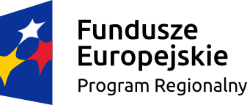 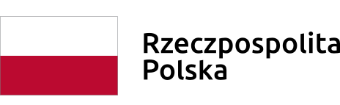 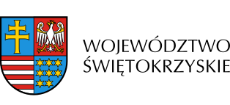 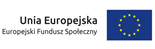 Imię, imionaNazwiskoData i miejsce urodzeniaNarodowość/kraj pochodzenia                                              /                                               /                                               /                                               / Wiek w chwili przystąpienia do projektuPESEL (jeśli jest nadany) lubZłożony wniosek o nadanie PESELTak        Tak        Tak        Nie         Zaświadczenie o objęciu ochroną czasową wydane przez szefa Urzędu ds. Cudzoziemców.Tak        Tak        Tak        Nie         PłećKobieta   Kobieta   Kobieta   Mężczyzna   Data przekroczenia granicy PolskiejWykształcenieBrak                  PodstawoweŚrednie (niższe, wyższe)           Wyższe          Brak                  PodstawoweŚrednie (niższe, wyższe)           Wyższe          Status osoby na rynku pracy w chwili przystąpienia do projektuosoba bezrobotna niezarejestrowana w ewidencji UP, w tym:osoba bezrobotna niezarejestrowana w ewidencji UP, w tym: os. długotrwale bezrobotna * inneStatus osoby na rynku pracy w chwili przystąpienia do projektuosoba bezrobotna zarejestrowana w ewidencji UP, w tymosoba bezrobotna zarejestrowana w ewidencji UP, w tym os. długotrwale bezrobotna * inneStatus osoby na rynku pracy w chwili przystąpienia do projektuosoba bierna zawodowo**, w tymosoba bierna zawodowo**, w tym osoba ucząca się osoba nieuczestnicząca w kształceniu lub szkoleniu inneStatus osoby na rynku pracy w chwili przystąpienia do projektu   osoba pracująca   osoba pracująca   osoba pracująca osoba pracująca w administracji rządowej osoba pracująca w administracji samorządowej osoba pracująca w MMŚP osoba pracująca w organizacji     pozarządowej osoba prowadząca działalność na własny rachunek osoba pracująca w dużym przedsiębiorstwie inneWykonywany zawód (jeżeli wybrano „osoba pracująca”):Wykonywany zawód (jeżeli wybrano „osoba pracująca”):Wykonywany zawód (jeżeli wybrano „osoba pracująca”): instruktor praktycznej nauki zawodu nauczyciel kształcenia      ogólnego nauczyciel wychowania      przedszkolnego nauczyciel kształcenia         zawodowego pracownik instytucji systemu      ochrony zdrowia kluczowy pracownik instytucji      pomocy i integracji społecznej pracownik instytucji rynku      pracy pracownik szkolnictwa wyższego pracownik instytucji systemu      wspierania rodziny i pieczy      zastępczejpracownik ośrodka wsparcia     ekonomii społecznej pracownik poradni     psychologiczno – pedagogicznej rolnik innyWojewództwoPowiatGminaMiejscowośćKod pocztowyUlicaNr domuNr lokaluAdres e-mailNr telefonuLp.Imię (imiona)NazwiskoData urodzeniaStopień pokrewieństwa1.2.3.4. Data rozpoczęcia udziału w projekcieData zakończenia                udziału w projekcieLp.Planowane działania Zaznaczyć X Termin realizacjiUwagi1.Usługa asystenta wspierającego po wytyczeniu ścieżki integracyjnej  (pomoc organizacyjna w załatwianiu spraw urzędowych, prawnych i.in.)2.Opieka nad dzieckiem lub osobą niesamodzielną w czasie korzystania ze wsparcia przez uczestnika3.Tłumaczenie dokumentów z języka ukraińskiego na język polski4. Tłumacz ukraińsko-polski5.Kurs/nauka języka polskiego - poziom podstawowy6.Porady psychologiczne7Porady prawne8.Kursy, szkolenia i inne zajęcia umożliwiające nabycie podniesienie kwalifikacji i kompetencji (dokształcające)9.Pomoc socjalno-bytowa dla uczestników projektu10.Organizacja dojazdu (transportu) uczestników na spotkania i warsztaty11.Integracja społeczna 12.Inne, jakie?Osoba należąca do mniejszości narodowej lub etnicznej, migrant, osoba obcego pochodzeniaTak        Nie       Osoba bezdomna lub dotknięta wykluczeniem z dostępu do mieszkańTak        Nie       Osoba z niepełnosprawnościamiTak        Nie       Osoba w innej niekorzystnej sytuacji społecznej (innej niż wymienione powyżej)Tak        Nie       Deklaruję zamiar pozostawania na terenie województwa świętokrzyskiegoTak         Nie      